                                     Pracovný list: RGM – 0.ročník                                  Čítame a píšeme písmenko O, o                                                                       Meno: ..................................Prečítaj písmenko a do riadku napíš písaným písmom „O, o“:O   ____________________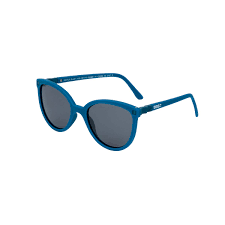 o__________________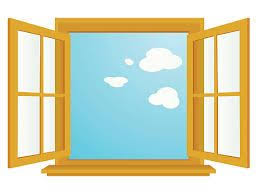 Nájdi a zakrúžkuj písmenko O, o:A       e      o       M        O       a       c        o        i       O       u      mo       Y       i         E         o         A        O          I          U        o ONapíš písaným písmom:O  _____________________o  _____________________